[Insert ORGANISATION Logo][INSERT ORGANISATION NAME]RISK MATRIXTemplate InstructionsThe Australian Sports Commission has developed a range of template documents that can be used by a Sporting Organisation to form a Risk Management Framework. This Template document should be read in conjunction with the ‘Risk Management Process Implementation Guide’ for Base Level Risk Maturity.This Risk Matrix template is used during risk assessments to express the level of risk attributable to a particular event, considering the relationship between probability/likelihood and the gravity of a consequence/impact. Risks rated accurately and consistently assist management to better prioritise their efforts.Yellow highlighting within [ ] brackets indicates further information is required from the Sporting Organisation prior to finalising and adopting the template. Before finalising, insert relevant information where highlighted in yellow and delete these template instructions and the recognition logo below. DISCLAIMER: This template does not constitute legal advice. Sporting Organisations should take their own professional advice regarding the Risk Management Framework and each template document.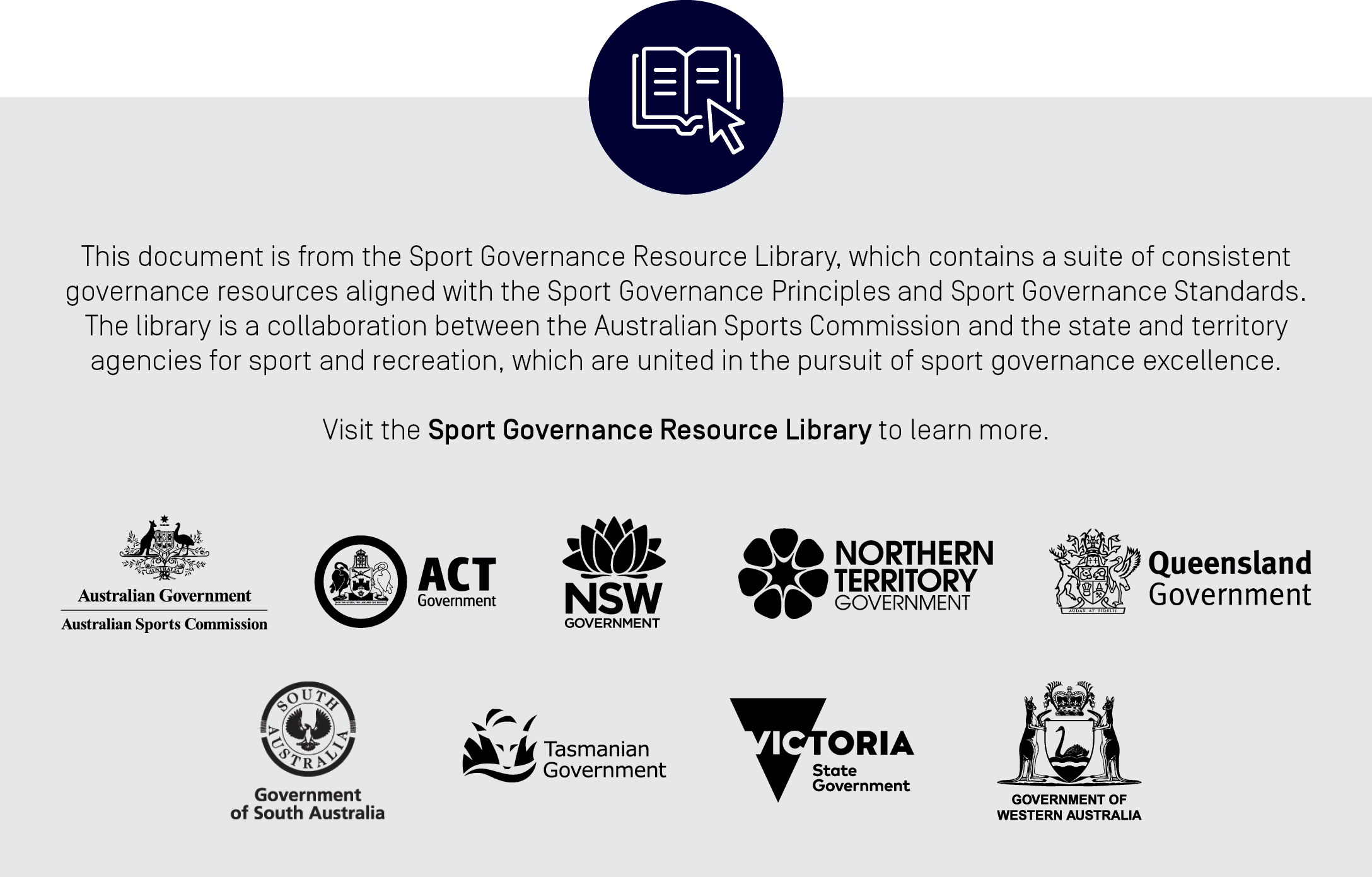 Table 1: Risk Likelihood Ratings [organisation to review]Table 2: Risk Assessment Matrix[INSERT ORGANISATION NAME] Risk MatrixTable 3: Consequence Descriptors [organisation to review]Version:1.0Date Adopted by [INSERT ORGANISATION NAME] Board:[	]Effective Date:[	]Review Frequency:[Annual][Insert role title] is responsible for this document.[Insert role title] is responsible for this document.LevelRatingCriteriaAAlmost CertainIs almost certain to occur Risk has more than 75% chance of occurring Will occur in the next 6 monthsBLikely The event will probably occur more than onceRisk has 50-74% chance of occurringWill occur within 18 monthsCPossibleThe event might occur at some timeRisk has 25-49% chance of occurringDUnlikely Could occur at some timeRisk has less than 25% chance of occurring Will occur within 54 monthsERareThe event may occur only in highly exceptional circumstances Not likely to occur within next 5 yearsConsequenceConsequenceConsequenceConsequenceConsequenceConsequenceConsequenceLikelihood1: Insignificant2: Minor3: Moderate4: Major5: CatastrophicLikelihoodA: Almost CertainLowMediumHighExtremeExtremeLikelihoodB: LikelyLowMediumHighHighExtremeLikelihoodC: PossibleLowMediumMediumHighExtremeLikelihoodD: UnlikelyLowLowMediumHighHighLikelihoodE: RareLowLowMediumMediumHighRatingFinancial ReputationalCorporateLegal & CompliancePeopleCatastrophicFinancial impact / opportunity cost greater than [insert value]Long term damage to reputation/brand of [insert organisation and/or key insert organisation team(s)] Continuous, sustained [greater than 6 months] and universal negative media coverage Actions of individuals or the organisation resulting in loss of:[major sponsor(s)][significant government or other funding]Full loss of office/key facility(ies) for [insert timeframe]Full loss of server/sLoss of customer facing system for [insert timeframe]Loss of internal business critical system for [insert timeframe]Litigation with uninsured costs, damages or regulatory fine of greater than [insert value here] Jailing of director, officer or employee for organisation-related issueSuccessful litigation against [insert organisation] for negligence relating to athlete injuryProven corruption or doping violation involving multiple organisation personnel Single sport/tour related fatality of organisation personnelAustralian athlete strikeSignificant widespread disengagement and loss of morale resulting in:Key resignations[insert relevant HR metrics]MajorFinancial impact / opportunity cost between [insert values]Significant damage to reputation/brand of [insert organisation and/or key insert organisation team(s)]Continuous adverse [between 1 and 6 months] media coverage Adverse media coverage resulting in:[[X%] decline in season attendance][[X%] decline in season registrations] Actions of individuals or the organisation resulting in loss of [material] funding sourceSustained poor performance of elite team(s)/athlete(s) Loss of office/key facility(ies) for [insert timeframe]Loss of customer facing system for [insert timeframe]Loss of internal business critical system for [insert timeframe]Extensive management involvement and moderate cost to restore critical processesMajor systemic, recurring or significant breaches of contract or regulationLitigation with uninsured costs, damages or regulatory fine of between [insert values]Prosecution of director, officer or employee for ORGANISATION-related issueSignificant litigation involving full-time legal resource for greater than [insert timeframe]Proven corruption or doping violation involving single organisation personnelMultiple serious sport/tour related injuries resulting in permanent disability to organisation personnelWidespread disengagement and loss of morale resulting in:High staff turnover [insert relevant HR metrics] ModerateFinancial impact / opportunity cost between [insert values]Moderate damage to reputation/brand of [insert organisation and/or key insert organisation team(s)]Adverse media coverage resulting in:[[X%] decline in season attendance][[X%] decline in season registrations]Actions of individual or the organisation resulting in loss of funding sourceOne-off poor performance of elite team(s)/athlete(s)Loss of office/key facility(ies) for [insert timeframe]Loss of customer facing system [insert timeframe]Loss of internal business critical system [insert value]Serious breach of contract or regulation with investigation, renegotiation or report to authority with damages, prosecution and / or moderate fine possible between [insert value here]Litigation involving full time legal resource for greater than [insert timeframe]Systemic non-compliance by the businessSerious tour related injury resulting in temporary disability to organisation personnel Serious but short-term loss of morale and disengagement resulting in:[insert relevant HR metrics]MinorFinancial impact / opportunity cost between [insert values]Low-level damage to reputation/brand of [insert organisation and/or key insert organisation team(s)]Actions of individual or organisation resulting in:[[X%] decline in season attendance][[X%] decline in season registrations]Loss of customer facing system [insert timeframe]Loss of internal business critical system [insert timeframe]Minor legal issues, non-compliance and/or breach of regulation or contract Low range exposure less than [insert value]Litigation involving less than [insert timeframe] full time legal resourceSanctioning of several [insert organisation] athletes for on-field misdemeanour in same tournament / matchMinor to moderate tour related injury with no disability Noted disengagement and loss of morale resulting in:[insert relevant HR metrics]InsignificantFinancial impact / opportunity cost less than [insert value]Limited adverse publicity [1 – 2 days]No measurable impact on attendances or registrationsService standards not achieved but no impact on business-critical functions Sanctioning of athlete for low-level on-field misdemeanourShort term disengagement, localised loss of morale 